WEEKLY CROSSWORD – January 10, 2021 | Issue 5634 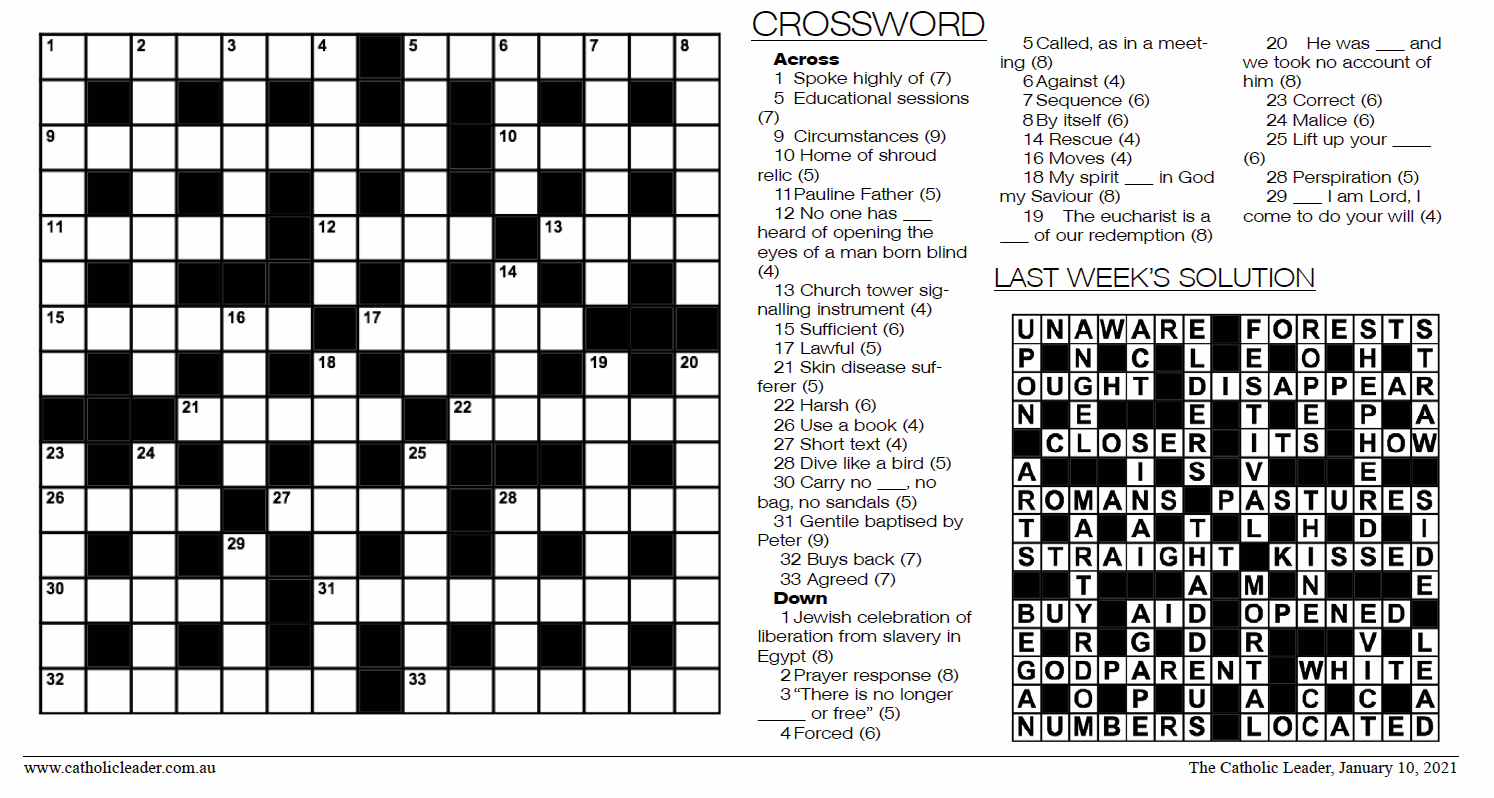 